Soru 1Aşağıdakilerin hangisi üzerinde iklim özelliklerinin etkisi yoktur?A) Azerbaycan’ın ihracatında doğalgazın geniş yer tutması
B) Akdeniz İklim Bölgesi içindeki ülkelerde güneş enerjisi potansiyelinin yüksek olması
C) Sibirya’da bulunan tayga ormanlarının ülke ekonomisinde önemli yere sahip olması
D) Orta kuşaktaki karaların batı kıyılarında rüzgâr enerjisi potansiyelinin yüksek olması
E) Karasal İklim Bölgesi içerisinde küçükbaş hayvancılık faaliyetlerinin yaygın olması

Soru 2İnsan ve diğer canlı varlıkların gelişimlerini doğal yapılarına uygun bir şekilde sürdürebilmeleri için gerekli olan koşullara ekolojik denge denir. İnsanlar nüfus artışı ve artan ihtiyaçları nedeniyle doğal kaynakları yoğun olarak kullanırken ekolojik dengeye zarar vermeye başlamış ve doğal kaynakların tükeneceği endişesine girmiştir. Bu endişe insanoğlunu alternatif enerji kaynakları arayışına sokmuştur.Aşağıdakilerden hangisi alternatif enerji kaynaklarına örnek olarak gösterilemez?A) Rüzgâr enerjisi
B) Dalga enerjisi
C) Nükleer enerji
D) Güneş enerjisi
E) Hidroelektrik enerji

Soru 3I. Güneydoğu Asya ülkelerinin iklim özellikleri çeltik tarımı için elverişlidir. Bu yüzden pirinç tüketimi fazladır.II. Rize ve çevresinde iklim koşulları buğday üretimi için uygun değildir. Bu bölgede buğday yerine daha çok mısır tüketilmektedir.III. Çukurova üzerinde ekonomik değeri yüksek tarımsal ürünlerin üretilmesi sebebiyle buğday üretim alanları dardır.Yukarıda verilenlerden hangileri doğal koşulların tüketim faaliyetleri üzerindeki etkisine örnek olarak gösterilir?A) Yalnız I.
B) Yalnız II.
C) I ve II.
D) I ve III.
E) II ve III.

Soru 4Coğrafya öğretmeni, 9. sınıf öğrencileri ile tanışma esnasında babalarının mesleklerini sorar. Bunun üzerine Emre, "benim babam yılın belli döneminde deniz kıyısındaki barınağında balık avlar. Bu barınakta sürekli yaşamıyoruz. Barınağımız metalden yapılmış tek odalı bir yerdir." şeklinde cevap vermiştir.Bu bilgilere göre, Emre'nin babasının yaşadığı yer aşağıdaki seçeneklerden hangisinde doğru verilmiştir? A) Ağıl                  
B) Oba                 
C) Kom                
D) Mezra              
E) Dalyan 

Soru 5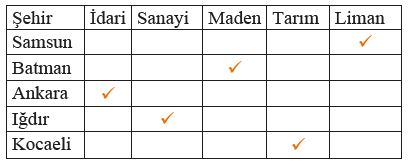 Tabloda Türkiye'de yer alan bazı şehirlerin sahip olduğu fonksiyonel özellikler işaretlenmiştir.Tablo üzerinde yapılan eşleştirmelerdeki hatayı düzeltmek için hangi iki şehrin yer değiştirmesi gerekir?A) Samsun-Iğdır
B) Iğdır-Kocaeli
C) Batman-Ankara
D) Iğdır-Batman
E) Batman-Kocaeli

Soru 6Aşağıdakilerden hangisi üzerinde insan etkisinden söz edilemez?A) Seracılık faaliyetleri ile kış aylarında sebze üretiminin yapılması
B) Tarımsal üretim üzerinde tüketim faaliyetlerinin belirleyici olması
C) Balıkların göç yolları üzerinde bulunan boğazlarda balık çeşidinin fazla olması
D) Mısır ve pamuk üretiminin sulama imkânları ile artış göstermesi
E) Gıda tüketiminde reklamcılık faaliyetlerinin etkili olması

Soru 7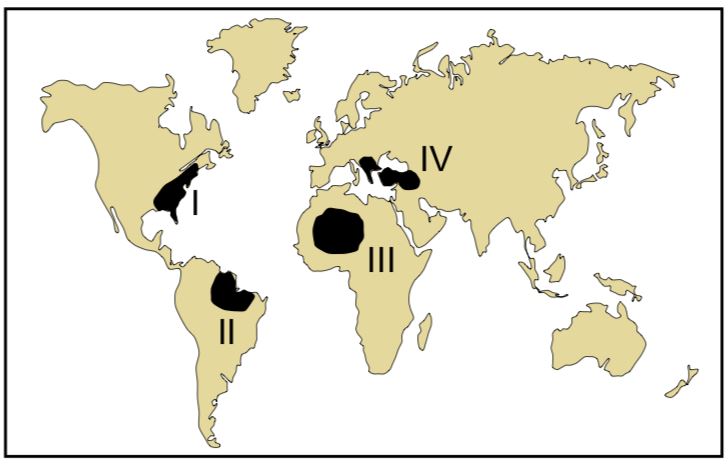 Yukarıda harita üzerinde dört farklı alan taranmıştır.Bu alanlardan hangi ikisinde hizmet sektörünün diğer ikisine oranla daha fazla geliştiği söylenir?A) I ve II
B) I ve III
C) I ve IV
D) II ve III
E) III ve IV

Soru 8Türkiye’nin farklı illerinde yaşayan üç kişi, yaşadıkları yerlerin özelliklerine dair aşağıdaki açıklamalarda bulunmuşlardır.
Sevgi: Yaşadığım yerde yazın hayvanlarımızı otlatmak amacıyla çıktığımız yüksek yerlere ………. adı verilir. Son yıllarda turizm faaliyetleri de buralarda artış göstermiştir.
Sinan: Bizim burada birkaç mahallenin tek muhtarlık olarak birleştiği ................. adı verilen kır yerleşmeleri görülür.
Hakan: Benim yaşadığım yerde yaz aylarında hayvanlarımızı otlatmak için yüksek alanlara çıkarız. Bu kesimlerde insanların çadırlarda barındığı ….…. adı verilen yerleşmeler görülür.
Buna göre, yukarıdaki noktalı yerlere sırasıyla gelebilecek bilgiler aşağıdakilerin hangisinde doğru olarak verilmiştir?A) Divan- Çiftlik- Mezra
B) Yayla- Divan- Oba
C) Yayla- Mezra- Divan
D) Oba- Dalyan- Kasaba
E) Mezra- Divan- Mahalle

Soru 9Ham maddesi çabuk bozulan ürünlerin fabrikaları ham maddenin yakınına kurulur.Buna göre, aşağıdakilerden hangisinde bu durum geçerli değildir?A) Şeker fabrikaları
B) Çay fabrikaları
C) Tütün fabrikaları
D) Pamuk fabrikaları
E) Zeytinyağı fabrikaları

Soru 10Aşağıdaki kaynaklardan hangisi tükenebilen (yenilenemeyen) enerji kaynakları arasında yer almaktadır?A) Doğal gaz
B) Ormanlar
C) Rüzgâr
D) Güneş
E) Jeotermal kaynaklar

CEVAPLAR: 1-A    2-C    3-C    4-E    5-B    6-C    7-C    8-B    9-D    10-A    11-A    12-D    13-B    14-A    15-E    16-A    17-A    18-B    19-B    20-E    
Soru 11Bilgi ve iletişim teknolojilerinin hızlı bir şekilde gelişmesi, ticareti ve işlerin yapılış yöntemlerini değiştirerek iktisadi ve sosyal hayatta bir dönüşüm meydana getirmiştir. Yeni teknolojiler; ülke ekonomilerinin gelişmesine, yeni iş imkânlarına, teknik ilerlemelerin ve fikirlerin daha kolaylıkla yayılmasına, farklı ülkeler ve bölgelerde yaşayan insanlar ve kurumlar arasında eş zamanlı iletişimin kurulmasına yardımcı olmaktadır.
Yukarıdaki paragrafta ticaretin daha çok hangi yönüne vurguda bulunulmuştur?A) Teknolojik gelişim
B) Pazarlama ağı
C) Tüketim
D) Üretim
E) Dağıtım

Soru 12Ülkelerin gelişmişlik düzeyi arttıkça ekonomik etkinliklerin yapılmasında doğal koşulların etkisi azalmaktadır.
Buna göre, aşağıdaki ülkelerin hangisinde doğal koşulların ekonomik faaliyetler üzerindeki etkisi diğerlerine göre daha azdır?A) Nijerya
B) Sudan
C) Kolombiya
D) Kanada
E) Bangladeş

Soru 13Coğrafya dersinde yerleşmeler hakkında bildiklerini anlatan Mustafa ve Bora isimli öğrenciler yerleşme tiplerinden ikisini şu şekilde anlatmıştır.
Mustafa: Köye bağlı geçici yerleşmelerden en yaygın olanıdır. Özellikle Karadenizin doğusundaki dağların yüksek kesimlerinde yer alan düzlüklerde hayvancılık faaliyeti yaygın olarak yapılır.
Bora: Engebeli araziye sahip köylerde tarım alanları köy merkezinden uzakta bulunabilir. Bu alanlarda tarım sezonu boyunca barınmak amacıyla inşa edilen yerleşmeler bulunur. Bu yerleşmeler daha çok Doğu Anadolu ve Karadenizde yaygındır. Zamanla sürekli yerleşim alanı hâline dönüşebilir.

Buna göre, öğrencilerin anlattığı yerleşmeler hangisinde doğru olarak verilmiştir?A) Oba-Ağıl
B) Yayla-Mezra
C) Ağıl-Kom
D) Mahalle-Mezra
E) Yayla-Oba

Soru 14Aşağıdakilerden hangisi kom, yayla ve oba gibi yerleşmelerin geçici bir özelliğe sahip olmasında en önemli faktördür?A) Yapılan ekonomik faaliyetler
B) Yeryüzü şekilleri
C) Yüz ölçümü
D) Bakı
E) Yükseklik

Soru 15Doğal kaynaklar; yenilenebilir, yenilenemeyen ve belli koşullarda kendini yenileyebilen kaynaklar şeklinde sınıflandırılır. Buna göre aşağıda verilen eşleşmelerden hangisi yanlıştır?A) Su-Yenilenebilir  
B) Rüzgâr-Yenilenebilir  
C) Orman-Belli koşullarda yenilenebilen 
D) Doğal gaz-Yenilenemeyen 
E) Petrol-Yenilenebilir     

Soru 16I. Zengin doğal kaynaklara sahip ve sanayisi gelişmiş ülkelerII. Doğal kaynaklar bakımından fakir fakat gelişmiş ülkelerIII. Doğal kaynaklar bakımından fakir ve gelişmemiş ülkelerYukarıda özellikleri verilen ülkeler hangisinde doğru sıralanmıştır?A) Rusya-Japonya-Moğolistan 
B) ABD-Almanya-Fransa 
C) Türkiye-Suriye-Nijerya 
D) Rusya- Japonya-Almanya
E) Almanya-Türkiye- İran

Soru 17Aşağıdakilerden hangisi doğal koşulların üretim faaliyetleri üzerindeki etkisine örnek olarak gösterilir?A) Kış aylarının ılık geçtiği yerlerde zeytin tarımının yapılması
B) Zeytin tüketiminin artması sebebiyle zeytin tarımının yaygınlaşması
C) Nüfusun kalabalık olduğu yerlerde gıda tüketiminin fazla olması
D) Sanayi üretiminin fazla olduğu yerlerde iş gücü ihtiyacının fazla olması
E) Üretim tesislerinin yer seçiminde iş gücünün temin edildiği yerlerin tercih edilmesi

Soru 18Dünyadaki varlığında ve oluşumunda insanın hiçbir etkisinin olmadığı bütün zenginliklere doğal kaynak denir. Yer kabuğunun üstünü örten topraklar önemli doğal kaynaklardandır.  Toprak verimliliği düşünüldüğünde aşağıdaki toprak tiplerinden hangisi daha zengin bir doğal kaynaktır? A) Laterit          
B) Çernozyom        
C) Podzol                
D) Moren          
E) Tundra

Soru 19Ekonomik faaliyetler üretim, tüketim ve dağıtım olarak üç gruba ayrılabilir.Aşağıda belirtilenlerden hangisi üretim, tüketim ve dağıtım faaliyetlerinin doğal koşullardan etkilenmesine örnek gösterilemez?A) Kışların ılıman geçtiği bölgelerde seracılığın gelişmesi
B) Kümes hayvancılığının şehirlerin çevresinde gelişmesi
C) Barajların akarsu yatak eğimlerinin fazla olduğu yerlerde kurulması
D) Engebeli arazilerde yol yapım maliyetinin fazla olması
E) Soğuk iklimlerde buzdolabı satışlarının az olması

Soru 20Aşağıdakilerden hangisi üretim, tüketim ve dağıtımı etkileyen doğal faktörlerden biri değildir?A) Yer şekilleri
B) Su kaynakları
C) İklim koşulları
D) Bitki örtüsü
E) Nüfus miktarı

